ПАСПОРТ ПРОГРАМЫАКТУАЛЬНОСТЬ программыНациональная образовательная инициатива «Наша новая школа» нацеливают современное общество на необходимость создания условий, направленных на повышение воспитательного потенциала образовательных учреждений всех типов и видов. Образовательное учреждение было и остается основным социальным институтом, обеспечивающим воспитательный процесс и реальную интеграцию различных субъектов воспитания. Большинство образовательных учреждений стремится реализовать все имеющиеся возможности для достижения основной цели современного образования — развития физически, нравственно и социально  здоровой личности, ее гражданского потенциала. Стало очевидным, что решение множества проблем в жизни страны во многом зависит от уровня сформированности гражданской позиции у подрастающего поколения, потребности в духовно-нравственном совершенствовании, уважения к историко-культурному наследию своего народа и всех народов России. В связи с этим приоритетными направлениями и составными частями образовательного процесса является гражданско-правовое, патриотическое воспитание подрастающего поколения.В настоящее время воспитанию патриотизма у российских граждан отведена роль важнейшего направления деятельности общества и государства. Патриотическое воспитание представляет собой организованный и непрерывный процесс педагогического воздействия на сознание, чувства, волю, психику и физическое развитие учащихся с целью формирования у них высоких нравственных принципов, выработки норм поведения, должной трудовой, физической и военно-профессиональной готовности к безупречному несению государственной (в том числе и военной) службы.Патриот - это человек, который горячо любит свою Родину, учится и трудится на ее благо, приумножая ее богатства, а если понадобится, должен быть готов встать на ее защиту в чрезвычайных ситуациях.Изучение истории родной земли, истории нашего Отечества, боевых, трудовых и культурных традиций, устоев народа было и остается важнейшим направлением в воспитании у детей и подростков патриотизма, чувства любви к нашей великой Отчизне, к малой и большой Родине. Поле деятельности педагогов и воспитателей в этом направлении огромно. Это означает, что нам, россиянам, исключительно важно, каким будет человек будущего, в какой мере он освоит две важные социальные роли — роль гражданина и роль патриота. Нам есть чем гордиться, есть о чем рассказывать детям. Тем более что арсенал форм и методов работы в этом направлении велик, и не стоит им пренебрегать.Нельзя заниматься патриотическим воспитанием от случая к случаю, или «порционно»; нельзя заниматься патриотическим воспитанием только в музее или на определенных уроках,  чтобы в полной мере воспитывать патриотические чувства ребенка – должна быть создана единая система, на это должна быть направлена вся окружающая его среда. Проект «Взгляд поколений» призван объединить все воспитательные структуры школы, а также воспитательное пространство, которое нас окружает, для обеспечения развития детей, создания системы патриотического воспитания школьников.  «У того, кто не знает своего прошлого, нет будущего»  Ирек БиккинЦЕЛЬ Расширить знания учащихся о Великой Отечественной войне.  Воспитывать у учащихся чувства патриотизма и любви к Родине на примере старших поколений.  ЗАДАЧИВоспитывать у учащихся чувства патриотизма и любви к Родине на примере старших поколенийСпособствовать получению и расширению знаний учащихся о России: её истории, традициях, культуреСоздавать условия для творчества детей, их гражданского становления и формировать активную жизненную позицию школьниковОсуществлять  взаимодействие между школьниками разного возраста Формировать у учащихся проектно-исследовательские, коммуникативные, информационные  компетенции через систему сохранения культурных и духовно-нравственных ценностейОСНОВНЫЕ НАПРАВЛЕНИЯ В РАБОТЕ:Духовно-нравственноеЦель: осознание учащимися в процессе патриотического воспитания высших ценностей, идеалов и ориентиров, социально значимых процессов и явлений реальной жизни, способность руководствоваться ими в качестве определяющих принципов, позиций в практической деятельности.Историко-краеведческое Цель: познание историко-культурных корней, осознание неповторимости Отечества, его судьбы, неразрывности с ней, формирование гордости за сопричастность к деяниям предков и современников и исторической ответственности за происходящее в обществе.Гражданско-патриотическое Цель: формирование правовой культуры и законопослушности, навыков оценки политических и правовых событий и процессов в обществе и государстве, гражданской позиции, постоянной готовности к служению своему народу и выполнению конституционного долга.Социально-патриотическое Цель: активизировать духовно-нравственную и культурно-историческую преемственность поколений. Формирование активной жизненной позиции, проявление чувств благородства и сострадания, проявление заботы о людях пожилого возраста.Военно-патриотическое Цель: формирование у молодежи высокого патриотического сознания, идей служения Отечеству, способности к его вооружённой защите, изучение русской военной истории, воинских традиций.Героико-патриотическое Цель: пропаганда героических профессий, знаменательных исторических дат нашей истории, воспитание чувств гордости к героическим деяниям предков и их традициям.Спортивно-патриотическое Цель: развитие морально-волевых качеств, воспитание силы, ловкости, выносливости, стойкости, мужества, дисциплинированности в процессе занятий физической культурой и спортом, формирование опыта служения Отечеству и готовности к защите Родины.ПРОЕКТНЫЕ МЕРОПРИЯТИЯ СИСТЕМАТИЗИРУЮТСЯ ПО СЛЕДУЮЩИМ БЛОКАМ:Мы помним, мы гордимся – мероприятия, направленные на уважения к  историческому прошлому и настоящему, чувства ответственности за его будущее формирование патриотических чувств,  сохранение и развитие чувства гордости за свою страну, память предковМоя семья – мероприятия, направленные на сбор и систематизацию информации  о судьбе собственной семьи, своих корнях в истории страны; узнать об интересных людях: героях войны, труда, людях искусства и т.п.;  народные промыслы, произведения искусства, фольклор, традиции и обычаи русских народов. Наша Родина в живописи, песнях и стихахМоя малая Родина - мероприятия, направленные на изучение истории своего края, о интересных людях, живущих в городе. Встречи с казаками. Посещение выставок и музеев города и близлежащих городовЗдравия желаем – мероприятия, направленные на повышение двигательной активности учащихся, формирование здорового образа жизни, участие в соревнованиях различного уровняПРИНЦИПЫ ДЕЯТЕЛЬНОСТИ:принцип личностно-ориентированного общения – индивидуально – личностное формирование и развитие морального облика человека. В процессе обучения дети выступают как активные исследователи окружающего мира вместе с педагогом, а не просто пассивно перенимают его опыт. Партнёрство, соучастие и взаимодействие – приоритетные формы общения педагога с детьми;принцип тематического планирования материала предполагает подачу изучаемого материала по тематическим блокам: родная семья, родной город, родная страна, родная природа, родная культура;принцип наглядности – широкое представление соответствующей изучаемому материалу наглядности: иллюстрации, фотографии пейзажей, памятников, достопримечательностей и т.д.;принцип последовательности предполагает планирование изучаемого материала последовательно (от простого к сложному), чтобы дети усваивали знания постепенно, в определённой системе;принцип занимательности – изучаемый материал  должен быть интересным, увлекательным для детей, этот принцип формирует у детей желание выполнять предлагаемые виды занятий, стремиться к достижению результата.принцип системно-организованного подхода, который предполагает скоординированную, целенаправленную работу всех и общественных структур по патриотическому воспитанию учащихсяпринцип универсальности основных направлений патриотического воспитания, предполагающий целостный и комплексный подход к ним, необходимость использования и такого фактора формирования патриотизма, как социально ценный опыт прошлых поколений, культивирующий чувство гордости за своих предков, национальные традиции в быту и внутрисемейных отношениях, учебе и подходах к труду, методах творчества;СРОКИ РЕАЛИЗАЦИИ ПРОГРАММЫПрограмма «Взгляд поколений» рассчитана на 2012-2016 уч.гг.  и включает в себя три этапа.   Программа ориентирована на гражданско-патриотическое воспитание  учащихся 6-го казачьего кадетского класса, учащихся 3-го класса,  родителей, воспитанники детского сада «Теремок». ПЛАН  РЕАЛИЗАЦИИ ПРОЕКТА ЭТАПЫ РЕАЛИЗАЦИИ ПРОГРАММЫI этап: проектный –2012 гЦель: подготовка условий создания системы гражданско-патриотического воспитания. Задачи: Изучить нормативную базу, подзаконные акты Разработать, обсудить и утвердить проект по гражданско-патриотическому воспитанию Проанализировать материально-технические, педагогические условия реализации проекта Подобрать диагностические методики по основным направлениям проекта II этап: практический – 2012-2016 учебный год. Цель: реализация программы по гражданско-патриотическому воспитанию Задачи: Отработать содержание деятельности, наиболее эффективные формы и методы воспитательного воздействия Обогащать содержание гражданско-патриотического воспитания Разработать методические рекомендации по гражданско-патриотическому воспитанию.Расширять и укреплять связи и отношения школы учреждениями дополнительного образования, культуры, спортивными учреждениями города. Вовлекать в систему гражданско-патриотического воспитания представителей всех субъектов образовательной деятельности Проводить мониторинг реализации проекты Принимать участие в конкурсах по гражданско-патриотическому воспитаниюIII этап: аналитический – 2016 год. Цель: анализ итогов реализации программы. Задачи: Обобщить результаты работы школы Провести коррекцию затруднений в реализации проекта Спланировать работу на следующий период СОДЕРЖАНИЕ ПРОГРАММЫВОЗМОЖНЫЕ ФОРМЫ АКТИВНЫХ ВОСПИТАТЕЛЬНЫХ  МЕРОПРИЯТИЙ:Мероприятия, посвящённые важным историческим датам;Классные часы, лектории, беседы;Викторины;Исследовательская деятельность;Коллективные творческие дела;Смотры-конкурсы, выставки;Соревнования;Экскурсии, поездки, походы;Встречи с людьми разных профессий – «Есть такая профессия…»Трудовые дела: акции, операцииКонкурс творческих проектов (альбомы, презентации, сочинения, рисунки, плакаты);  Семейные гостиные:«Родословная семьи»«Традиции моей семьи»«Семейные реликвии»В РЕЗУЛЬТАТЕ РЕАЛИЗАЦИИ ПРОГРАММЫ ОЖИДАЕТСЯ:Создание программы по гражданско-патриотическому воспитанию школьников младшего и среднего звенаСоздание единого воспитательного пространства школы и социумаВовлечение в работу по гражданско-патриотическому воспитанию представителей всех субъектов образовательной деятельностиВ ОБРАЗЕ УЧЕНИКА:Повышение качества знаний по истории РоссииПривитие интереса к историческому и героическому прошлому своей РодиныФормирование гордости за сопричастность к деяниям старшего поколенияРазвитие творческих способностей, навыков исследовательской деятельностиФормирование толерантного отношения к одноклассникам, к младшим  школьникамФормирование активной жизненной позицииВ ОБРАЗЕ ВЫПУСКНИКА:в познавательной сфере: развитие творческих способностей;в историко-краеведческой: осознание ответственности за судьбу страны, формирование гордости за сопричастность к деяниям предыдущих поколений;в социальной: способность к самореализации в пространстве российского государства, формирование активной жизненной позиции; знание и соблюдение норм правового государства;в духовно-нравственной сфере: осознание обучающимися высших ценностей, идеалов, ориентиров, способность руководствоваться ими в практической деятельности;в сфере семейных отношений: формирование позитивного влияния на личность ребенка через общую культуру семейных отношений.Количественные параметры - школьников, регулярно участвующих в работе гражданско-патриотического направления;- проведение выставок патриотической направленности;- проведение конкурсов, фестивалей, конференций по патриотической тематике;- проведение военно-спортивных игр;- школьников, участвующих в реализации мероприятий проекта- проведение научно-исследовательских работ по проблемам патриотического воспитания;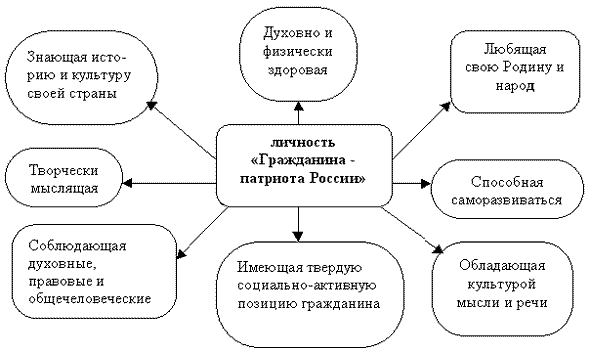 РЕСУРСНОЕ ОБЕСПЕЧЕНИЕ РЕАЛИЗАЦИИ ПРОГРАММЫКадровое обеспечение – заместитель директора по УВР, классные руководители,  учителя истории, учителя физической культуры, учитель ОБЖ, педагог-организатор,  вожатые,  библиотекарь,  сотрудники музеев, сотрудники подшефного детского сада «Теремок»Материально-техническое обеспечение – методический кабинет оснащенный печатной техникой, актовый зал, компьютерный класс, оснащенный современными компьютерами, мультимедийным проектором, библиотека, выставки музеевКанцелярские принадлежности – ватманы, бумага для оргтехники, цветная бумага, картон, глянцевая пленка для горячего ламинорования, маркеры, фломастеры, краски, карандаши, ножницы, файлы, канцелярские скрепки, булавки, планшеты, папки для документов, папки скоросшиватели,  цветная самоклеющаяся бумага, скотч широкий и узкийКнижная продукция – книги по военной тематике (энциклопедии, справочники, о полководцах, об оружие)Прочее обеспечение – флеш-карты, СД-диски, головные микрофоны, грамотыФинансовое обеспечение   - за счет привлеченных спонсорских, внебюджетных средств, участия в конкурсах.КРИТЕРИИ ОЦЕНКИ ЭФФЕКТИВНОСТИ ПРОГРАММЫЭффективность поделанной работы в ходе реализации программы можно определить следующими критериями:  увеличение количества форм информационного обеспечения по гражданскому и патриотическому воспитанию;повышение уровня теоретической и практической подготовки учащихся в соответствии с учебными планами и программами;накопление разработанных методических материалов;увеличение количества проведенных мероприятий; рост количества школьников, участвующих в мероприятиях по реализации программы. Оценить качество проводимых мероприятий и уровень сформированности     того или иного качества у учащихся можно следующими методами:социологическими опросами, исследованиями;результатами выступлений молодежи на мероприятиях городского и окружного значения;наблюдением; уровнем эмоционального состояния учащихся.СПИСОК ЛИТЕРАТУРЫВеликородная В.А., Жиренко О.Е., Кумицкая Т.М. Классные часы по гражданскому и правовому воспитанию: 5-11 классы. – М.: ВАКО, 2006. – 224 с.Ромашина Н.Ф. Внеклассные мероприятия: 5-11 классы . – Глобус, 2007. – 234 с.Шинкарчук С.А. Справочник школьника. – СПб.: Издательский Дом  «Литера», 2008. – 96 с.: ил. – (Серия «Моя Родина - Россия»)Справочник классного руководителя Издательский дом МЦФЭР № 1-12Защитникам Отечества посвящается… /Ред.-сост. Л.И. Жук – Мн.: Изд. ОО «Красико-Принт», 2005. – 128 с. «Защитникам Родины славу поем!..» /Ред.-сост. Л.И. Жук – Мн.: Изд. ОО «Красико-Принт», 2006. – 128 с.Формирование толерантной личности в полиэтнической образовательной среде. Учебное пособие / В.Н. Гуров, Б.З. Вульфов, В.Н. Галяпина и др. – М., 2004. – 240 с. Военно-патриотическое воспитание в школе. Сборник мероприятий к празднованию дня Победы, дня защитника Отечества и другим патриотическим праздникам: сценарии торжественных линеек, вечеров, литературно-музыкальных композиций, классных часов, военно-спортивных игр. Автор-составитель М.В. Видякин. - Волгоград: «Учитель», 2006Патриотическое воспитание. Система работы, планирование, конспекты уроков, разработки занятий. Автор-составитель И.А. Пашкович. Волгоград: «Учитель», 2006.Наименование программыПрограмма «Взгляд поколений» на  2012 – 2013 годыОснования для разработки программыПостановление Правительства Российской Федерации от о5.10.2010г. № 795 Государственная программа  «Патриотическое воспитание граждан Российской Федерации на 2011–2015 годы»Постановление Правительство Ямало-Ненецкого автономного округа от 20.12.2011г. № 965-П «Об утверждении комплексной программы «Патриотическое воспитание граждан и допризывная подготовка молодёжи в Ямало-Ненецком автономном округе на 2011 – 2014 годы»Основной разработчикпрограммыКлассный руководитель 6к казачьего кадетского класса (учитель физической культуры). Классный руководитель 3а (учитель начальных классов)Исполнители основныхмероприятий программыКлассные руководители 6к и 3а, учащиеся, родители, вожатыеЦели программыРасширить знания учащихся о Великой Отечественной войне.  Воспитывать у учащихся чувства патриотизма и любви к Родине на примере старших поколений.  Задачи  программыВоспитывать у учащихся чувства патриотизма и любви к Родине на примере старших поколенийСпособствовать получению и расширению знаний учащихся о России: её истории, традициях, культуреСоздавать условия для творчества детей, их гражданского становления и формировать активную жизненную позицию школьниковОсуществлять  взаимодействие между школьниками разного возраста Формировать у учащихся проектно-исследовательские, коммуникативные, информационные  компетенции через систему сохранения культурных и духовно-нравственных ценностейСроки реализации программы2012 – 2016 уч.ггОсновные направления                реализации программыПроектные мероприятия систематизируются по следующим блокам:«Мы помним, мы гордимся»«Моя семья»«Моя малая Родина»«Здравия желаем»Ожидаемые результатыреализации программыВ РЕЗУЛЬТАТЕ РЕАЛИЗАЦИИ ПРОГРАММЫ ОЖИДАЕТСЯ:Создание программы по гражданско-патриотическому воспитанию школьников младшего и среднего звенаСоздание единого воспитательного пространства школы и социумаВовлечение в работу по гражданско-патриотическому воспитанию представителей всех субъектов образовательной деятельностиВ ОБРАЗЕ УЧЕНИКА:Повышение качества знаний по истории РоссииПривитие интереса к историческому и героическому прошлому своей РодиныФормирование гордости за сопричастность к деяниям старшего поколенияРазвитие творческих способностей, навыков исследовательской деятельностиФормирование толерантного отношения к одноклассникам, к младшим  школьникамФормирование активной жизненной позицииМероприятияОтветственныйРесурсыСрокиАнализ  работы по гражданско- патриотическому воспитанию в школеРуководитель проекта, творческая группаМетодические, интеллектуальные, временныеАпрель-май Разработка плана мероприятий гражданско-патриотической направленностиРуководитель проектаМетодические, интеллектуальные, временныеАвгуст Организация работы с различными организациямиРуководитель проекта,зам. директора по ВРМетодические, интеллектуальные, временныеЕжегодноОрганизация кружковой работыТворческая группаМетодические, интеллектуальные, временныеЕжегодноУчастие в конкурсах разного уровняЗам. директора по ВР, творческая группаМетодические, интеллектуальные, временныеПо плануОрганизация конкурса чтецов «День Белых Журавлей»Творческая группаМетодические, интеллектуальные, временныеЕжегодноОктябрь Ежегодная акция «Подарок пожилому человеку»Зам. директора по ВР, классные руководителиМетодические, интеллектуальные, временныеЕжегодноОрганизация месячника «Посвященному Дню Защитника Отечества»Руководитель проекта, творческая группа, зам. директора по ВРМетодические, интеллектуальные, временныеЕжегодноФевральОрганизация месячника «Мы помним. Мы гордимся»Руководитель проекта, творческая группа, зам. директора по ВРМетодические, интеллектуальные, временныеЕжегодноАпрель- МайУчастие в научно-исследовательской деятельностиЗам. директора по УМРМетодические, интеллектуальные, временныеЕжегодно2012-2014Проведение мероприятий к памятным датамДни воинской славыРуководитель проекта, творческая группа,  зам. директора по ВРМетодические, интеллектуальные, временныеЕжегодноПо плануОрганизация и проведение различных выставок и конкурсов в школеРуководитель проекта, творческая группа,  зам. директора по ВРМетодические, интеллектуальные, временныеЕжегодноПо плануУчастие в мероприятиях города по данному направлениюРуководитель проекта, зам. директора по ВРМетодические, интеллектуальные, временныеЕжегодно По плануМониторинг, исследование и анализ эффективности реализации проектаРуководитель проекта, разработчики проектаМетодические, интеллектуальные, временныеМай Создание банка методических разработок внеклассных мероприятий, уроков по гражданско-патриотическому воспитаниюРазработчики проекта, Методические, интеллектуальные, временные2012-2016Чет-тьМесяц 2012-20132013-20142014-20152015-2016Блок«Мы помним, мы гордимся»IСентябрьПроект «Дни воинской славы» 8 сентября - День Бородинского сражения русской армии под командованием М.И. Кутузова с французской армией (1812 год);11 сентября - День победы русской эскадры под командованием Ф.Ф. Ушакова над турецкой эскадрой у мыса Тендра (1790 год);Проект «Великие полководцы России»Кинолекторий оКутузове М.И.Кинолекторий оУшакове Ф.Ф.Проект «Величайшие сражения ВОВ»«Великое танковое…»Организация и проведение мероприятий совместно с общественной организацией казачества МуравленкоБлок«Мы помним, мы гордимся»IОктябрьКТД День Белых Журавлей (день памяти воинов). Литературный вечерПроект «Дни воинской славы» 21 сентября - День победы русских полков во главе с великим князем Дмитрием Донским над монголо-татарскими войсками в Куликовской битве (1380 год);Проект «Великие полководцы России»Кинолекторий оД.ДонскомПроект «Величайшие сражения ВОВ» Организация и проведение мероприятий совместно с общественной патриотической организацией воинов-пограничников «ЗАСТАВА» Блок«Мы помним, мы гордимся»IНоябрьПроект «День воинской славы» 4 ноября - День народного единства.7 ноября - День проведения военного парада на Красной площади в городе Москве в ознаменование двадцать четвертой годовщины Великой Октябрьской социалистической революции (1941 год)Проект «Великие полководцы России» Кинолекторий о Минине и ПожарскомОрганизация и проведение мероприятий совместно с общественной организацией казачества МуравленкоВикторина «День героев отечества»Проект «Величайшие сражения ВОВ»Организация и проведение мероприятий совместно с общественной организацией казачества МуравленкоБлок«Мы помним, мы гордимся»IДекабрь«Маленькие герои большой войны» - презентация для 6-х кл Проект «День воинской славы»   1 декабря - День победы русской эскадры под командованием П.С. Нахимова над турецкой эскадрой у мыса Синоп (1853 год);5 декабря - День начала контрнаступления советских войск против немецко-фашистских войск в битве под Москвой (1941 год);24 декабря - День взятия турецкой крепости Измаил русскими войсками под командованием А.В. Суворова (1790 год);Проект «Великие полководцы России» Кинолекторий оАдмирале Нахимове П.С.Кинолекторий о А.В.Суворове Кинолекторий о военачальниках ВОВОрганизация и проведение мероприятий совместно с общественной организацией казачества МуравленкоПроект «Величайшие сражения ВОВ»«Битва за Москву» Организация и проведение мероприятий совместно с общественной патриотической организацией воинов-пограничников «ЗАСТАВА» Блок«Мы помним, мы гордимся»IIIЯнварьПроект «День воинской славы» 27 января - День полного освобождения Ленинграда от фашистской блокады (1944 год)Проект «Великие полководцы России» Кинолекторий о военачальниках ВОВПостановка «И пусть поколения помнят…Бессмертен подвиг твой Ленинград», Проект «Величайшие сражения ВОВ»«Снятие блокады Ленинграда. 900 дней. 900 ночей»Блок«Мы помним, мы гордимся»IIIФевраль КТД Сталинградская битва – 70 лет, постановка  «Письмо, пришедшее с войны»Проект «День воинской славы» 2 февраля - День разгрома советскими войсками немецко-фашистских войск в Сталинградской битве (1943 год) 23 февраля - День защитника Отечества Организация и проведение мероприятий совместно с общественной организацией казачества МуравленкоПроект «Великие полководцы России» Кинолекторий о военачальниках ВОВОрганизация и проведение мероприятий совместно с общественной организацией казачества МуравленкоПроект «Величайшие сражения ВОВ»«Операция Кольцо»Проведение экскурсий по экспозиции «О Родине, о подвиге, о славе»Блок«Мы помним, мы гордимся»IIIМарт Проект «Дни воинской славы» 7 июля - День победы русского флота над турецким флотом в Чесменском сражении (1770 год);10 июля - День победы русской армии под командованием Петра Первого над шведами в Полтавском сражении (1709 год);9 августа - День первой в российской истории морской победы русского флота под командованием Петра Первого над шведами у мыса Гангут (1714 год);23 августа - День разгрома советскими войсками немецко-фашистских войск в Курской битве (1943 год)Проект «Великие полководцы России»Проект «Величайшие сражения ВОВ»«Освобождение Европы»Проведение экскурсий по экспозиции «О Родине, о подвиге, о славе»Блок«Мы помним, мы гордимся»IVАпрель  «Маршалы победы»Проект «Дни воинской славы» 18 апреля - День победы русских воинов князя Александра Невского над немецкими рыцарями на Чудском озере (Ледовое побоище, 1242 год);Проект «Великие полководцы России» Кинолекторий о Ал.НевскомОрганизация и проведение мероприятий совместно с общественной организацией казачества МуравленкоПроект «Величайшие сражения ВОВ»«Битва за Берлин»Проведение экскурсий по экспозиции «О Родине, о подвиге, о славе»Блок«Мы помним, мы гордимся»IVМай Встреча с ветеранами и тружениками тылаПроект «Дни воинской славы» 9 мая - День Победы советского народа в Великой Отечественной войне 1941 - 1945 годов (1945 год);КТД «Дорога вела на Берлин» Встреча с ветеранами и тружениками тылаПроект «Великие полководцы России» Кинолекторий о военачальниках ВОВЗащита проектов «История моей семьи в годы ВОВ»Встреча с ветеранами и тружениками тыла Организация и проведение мероприятий совместно с общественной организацией казачества МуравленкоОрганизация и проведение мероприятий совместно с общественной патриотической организацией воинов-пограничников «ЗАСТАВА» Блок«Моя семья»IСентябрьПоход в лес с родителями Акция «Забота» (день пожилых людей)Окружное заочное соревнование юных исследователей «Ступень в будущее. Юниор» Блок«Моя семья»IIНоябрьКТД День матери «Самая лучшая мама»Представление номера художественной самодеятельности «Кадетский вальс»,  в концерте ко Дню инвалидов;Подготовка к исследовательской работе «Роль семьи Яроцких в годы ВОВ»Организация и проведение мероприятий совместно с общественной патриотической организацией воинов-пограничников «ЗАСТАВА» Блок«Моя семья»Декабрь Работа над проектами «След войны в моем доме» Подготовка к Городской  исследовательской конференции 1 и 2 степени обучения  «Малая Академия» Блок«Моя семья»IIIФевральМероприятия к Дню защитника Отечества Поздравление юношей класса. Игра «Клуб джентльменов»Мероприятия к Дню защитника Отечества Поздравление юношей класса. Игра «Клуб джентльменов»Мероприятия к Дню защитника Отечества Поздравление юношей класса. Игра «Клуб джентльменов»Мероприятия к Дню защитника Отечества Поздравление юношей класса. Игра «Клуб джентльменов»Блок«Моя семья»Март Семейная гостиная «Традиции моей семьи» Литературный вечер «У войны не женское лицо» - женщинам войны посвящаетсяЛитературно-музыкальная композиция «Я верю, что все женщины прекрасны…» (посвященная матерям к празднику 8 марта).Блок«Моя семья»Апрель День здоровья. Спортивные мероприятия совместно с родителямиДень здоровья. Спортивные мероприятия совместно с родителямиДень здоровья. Спортивные мероприятия совместно с родителямиДень здоровья. Спортивные мероприятия совместно с родителямиБлок«Моя семья»IVМайФото-выставка   «Мой прадедушка герой»«Моя семья в истории моей страны» конкурс сочиненийЗащита проектов «История моей семьи в годы ВОВ» Блок«Моя малая Родина»IСентябрь Встречи с казаками городаУрок мужества «Эхо Беслана»Блок«Моя малая Родина»Октябрь Есть такая профессия –  пожарный. Встреча с МЧСВстречи с казаками города «Кодекс кадет. Законы кадет»Экскурсия в пенсионный фондОрганизация и проведение квест-игры «Пионерская зарница» для 2-х классов.Блок«Моя малая Родина»IIНоябрь Конституция РФВстречи с казаками города Экскурсия в музей ГОВДОрганизация и проведение метапредметной олимпиады для 1-х классов;Встреча с педагогами МУК. Выбор доп.проф.образования Блок«Моя малая Родина»IIДекабрьВстречи с казаками городаВстречи с казаками городаИзучение государственных символов «Двуглавый орел» 100-летие со дня рождения В.И.Муравленко. экскурсия в музейСотрудничество с  городской библиотекой:  встреча с  начальником отдела военного комиссариата ЯНАО по г.Муравленко,  подполковником запаса Самчук О.Н.Представление номера художественной самодеятельности совместно с казачеством в концерте к 85-летию ЯНАО;Блок«Моя малая Родина»IIIЯнварь Изучение государственных символов «Гимн РФ».Встречи с казаками городаЕсть такая профессия – Родину защищать!Организация и проведение мероприятий совместно с общественной патриотической организацией воинов-пограничников «ЗАСТАВА» «Пограничники – Герои СССР и России»Блок«Моя малая Родина»IIIФевральИзучение государственных символов «Флаги советской эпохи» День памяти А.С.Пушкина «По страницам сказок»Встречи с казаками городаВстреча с воинами-интернационалистами Организация и проведение городского  мероприятия, посвященного  25-летию вывода войск из АфганистанаВстреча с представителями комиссариата Организация и проведение мероприятий совместно с общественной патриотической организацией воинов-пограничников «ЗАСТАВА» Встреча с ребятами, прошедшими службу в армии РоссииБлок«Моя малая Родина»IIIМарт Масленица. Взятие снежной крепостиВстречи с казаками городаБлок«Моя малая Родина»IVАпрель Фестиваль военной песни «Катюша»Встречи с казаками городаСовместное мероприятие с ДОУ «Буратино» ко Дню Победы «Мы правнуки твои Победа»Создание музейной комнатыБлок«Моя малая Родина»IVМай Есть такая профессия –  пожарный. Экскурсия в музей пожарной охраны Встречи с казаками городаОрганизация и проведение городского мероприятия ко Дню Победы: участие в митинге, поздравление ветеранов;Городской проект «Бессмертный полк»Организация и проведение городского мероприятия ко Дню Победы: участие в митинге, поздравление ветеранов;Городской проект «Бессмертный полк»;Создание музейной комнатыБлок«Здравия желаем»IСетябрьТуристический слет Поход в лес с родителями Городские соревнования «Кадетские сборы»Городские соревнования «Кадетские сборы»Городские соревнования по туризму «Школа безопасности»Блок«Здравия желаем»Октябрь ТуризмТуризм Блок«Здравия желаем»IIНоябрь Соревнования по стрельбе Сборы «Казачий спас»Соревнования по стрельбе Соревнования по стрельбе Блок«Здравия желаем»IIIФевраль«Командарм» - военно-спортивная игра«Командарм» - военно-спортивная игра«Командарм» - военно-спортивная игра«Командарм» - военно-спортивная играБлок«Здравия желаем»IIIФевральРодители и дети«Мой папа в армии служил»Армейский калейдоскопГородская Спартакиада учащихся школ города. В составе сборной школы по видам спорта: баскетбол, волейбол, плавание, стрельба,  легкая атлетика  Городская Спартакиада учащихся школ города. В составе сборной школы по видам спорта: баскетбол, волейбол, плавание, стрельба,  легкая атлетика  Блок«Здравия желаем»Март Масленица. Взятие снежной крепостиВсероссийских соревнований  «Президентские состязания» «Президентские спортивные игры»Всероссийских соревнований  «Президентские состязания» «Президентские спортивные игры»Всероссийских соревнований  «Президентские состязания» «Президентские спортивные игры»Блок«Здравия желаем»IVАпрель Лыжные гонкиГородские соревнования «Допризывная молодёжь»Май Лазертек  Поход в лес с родителямиПолоса препятствий. Пейнтбол.Городской турнир «Хоккей в валенках» 